Коммерческое предложение!ТОО «Арука-НТ» предлагает к поставке необогащенные угли, марки КО, по ГОСТ 25543, СТ ТОО 30612887-01-2007 из пластов К10 и К12 в Промышленном районе Карагандинского угольного бассейна, Карагандинской области Республики Казахстан.Добыча угля марки КО, производится шахтным методом на глубине 1- 1,2 км.Согласно протокола испытаний и сертификата соответствия, имеют следующие технические характеристики:   Технические – контрактные показатели угля, марки КО:Условия поставки: на условиях  DAР или  СРТ;Условия оплаты: 100% предоплата;Валюта – Рубль (RUB);Цена угля: на вагоне – 1700 рублей/тонна;Условия отгрузки: с привлечением собственников подвижного состава (п/вагоны СП)  –  (цена в зависимости от базиса поставки и количества п/вагонов);Ж/д тариф, заказ вагонов, подача и уборка вагонов – расчет отдельно согласно базиса поставки с указанием наименования и кода станции и условий поставки.Объем: 5000 тонн Отгрузка: от 15-ти до 30-ти дней с момента оплаты.В случае заинтересованности готовы обсудить условия долгосрочного сотрудничества.Контакт: +7 (7172) 31-06-16 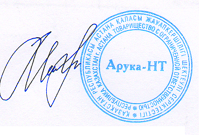                 +7 7012222617 сот. С уважением,Директор ТОО «Арука-НТ»                                                                 Жамансарин А.Т.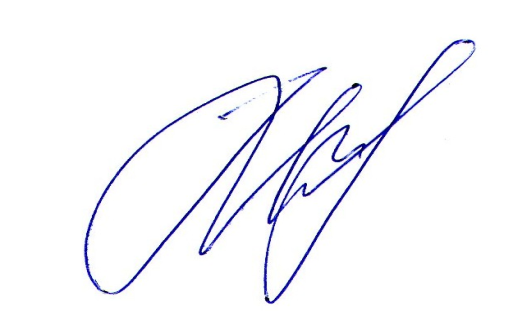 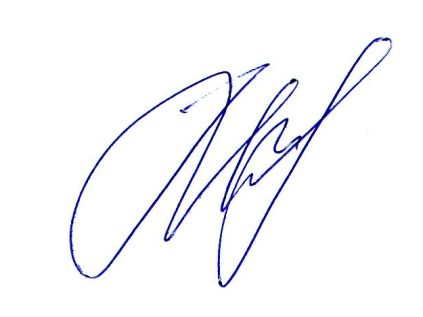 «Арука-НТ»ЖауапкершілігіШектеуліСеріктестігі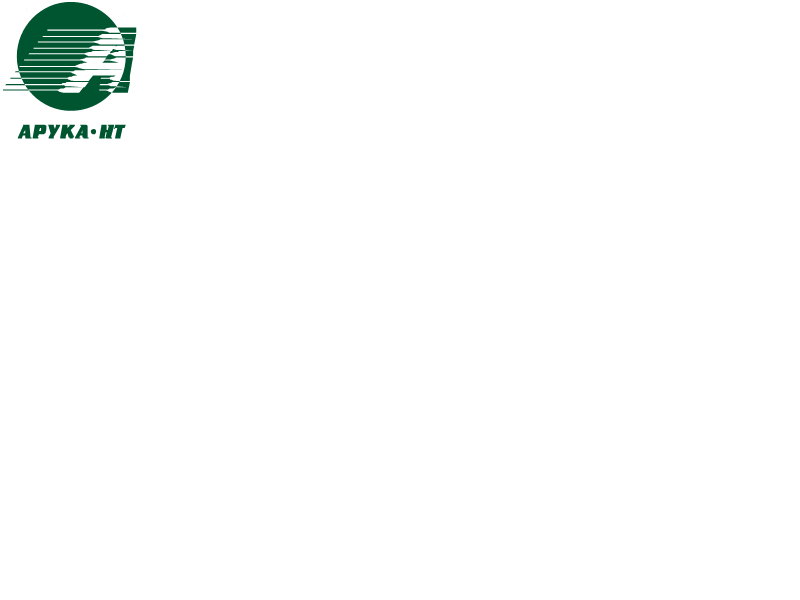 ТовариществоС ограниченнойОтветственностью«Арука-НТ»ТовариществоС ограниченнойОтветственностью«Арука-НТ»Қазақстан Республикасы, Астана қаласы, Дружбы көшесі 23/1, тел./факс 31-06-16,E-mail: aruka-nt@mail.ruРеспублика Казахстан, г. Астана, ул. Дружбы 23/1, тел./факс 31-06-16, E-mail: aruka-nt@mail.ruРеспублика Казахстан, г. Астана, ул. Дружбы 23/1, тел./факс 31-06-16, E-mail: aruka-nt@mail.ru№ п/пПоказателиугляЕд-цаизмеренияИндексЗначениепоказателей1Марка угляГОСТ25543КО2Марочный состав угля1КОВПервый коксовый отощённый витринитовый3Размер кусковмм0 - 2004Влага% Wr5 – 95Зольность%Ad 19 - 246Выход летучих веществ%Vdaf25 - 297Сера%Str0,5 – 0,98Фосфор%Pr0,024 – 0,0629Низшая теплота сгоранияКкал/кгQsr6000 - 620010Высшая теплота сгоранияКкал/кгQsdaf7500-820011Пластометрическая усадкаммХ39-4512Толщина пластического слояммY9-1213Показатель вспучиванияSI11/2 - 214Обогатимость углей%62,6 – 76,515Код ТН ВЭД27.01.11900